Открытое акционерное общество «Фонд имущества Санкт-Петербурга» (далее - Организатор торгов), действующее на основании договора поручения с конкурсным управляющим Общества с ограниченной ответственностью «Глобус-лизинг» Шепскисом Феликсом Харольдовичем (ИНН 780500719516, СНИЛС 018-803-951-61, Санкт-Петербург, наб. Черной речки, д. 41), являющимся членом НП «МСО ПАУ» (119071, Москва, пр. Ленинский, д. 29, стр. 8, ИНН 7705494552, ОГРН 1037705027249) сообщает, что 04.07.2012 г. в 14.00 на электронной торговой площадке http://lot-online.ru состоялось подведение итогов торгов в электронной форме по продаже имущества Общества с ограниченной ответственностью «Глобус-лизинг» (191124, Санкт-Петербург, ул. Красного Текстильщика, д. 2, ОГРН 1027809190221, ИНН 7825422528, признанного несостоятельным (банкротом) решением Арбитражного суда города Санкт-Петербурга и Ленинградской области от 20.01.2010 г. по делу А56-88172/2009), первичные торги по лотам 1, 3-6, 8, 9, 11, 12 и повторные торги по лотам 13-17, 19-22 признаны несостоявшимися в связи с отсутствием заявок, первичные торги по лотам 2, 7, 10 и повторные торги по лоту 18 признаны несостоявшимися в связи с подачей одной заявки. В отношении имущества, включенного в состав лотов 2, 7, 10, 18 будут заключены договоры купли-продажи в порядке, установленном п. 17 ст. 110 ФЗ «О несостоятельности (банкротстве)».Заинтересованность участников по отношению к должнику, кредиторам, конкурсному управляющему отсутствует. Конкурсный управляющий, саморегулируемая организация арбитражных управляющих, членом или руководителем которой является конкурсный управляющий, в капитале участников торгов не участвуют.Также Организатор торгов сообщает о проведении повторных открытых торгов в форме аукциона по продаже имущества вышеуказанного должника - Общества с ограниченной ответственностью «Глобус-лизинг».Форма подачи предложения о цене - закрытая.Торги проводятся в электронной форме на электронной торговой площадке ОАО «Российский аукционный дом» (далее - Оператор электронной торговой площадки) (адрес в сети Интернет: www.lot-online.ru).Подведение результатов электронных торгов состоится: 22.08.2012 г. в 14:00 на электронной торговой площадке ОАО «Российский аукционный дом» по адресу в сети Интернет www.lot-online.ru.Предметом торгов является следующее имущество (далее - имущество):Лот 1. Дебиторская задолженность ООО «МПГ Олефин» по договорам финансовой аренды ЛД №03-2007-ЛО-МСК от 26.04.07, ЛД №06-2006-ЛО-МСК от 05.07.06, ЛД №08-2006-ЛО-МСК от 25.08.06, обременения отсутствуют. Начальная цена - 19 458,42 руб., НДС не облагается. Сумма задатка - 1 945,84 руб., место ознакомления: г. Санкт-Петербург, наб. Черной речки, д.41, тел. (812) 702-50-37.Лот 2. Дебиторская задолженность ООО «ПФ АСС СЕВЕРО-ЗАПАД» ЛД №73-2008-ГА-ПП от 26.05.08. Обременения отсутствуют. Начальная цена - 59 082,03 руб., НДС не облагается. Сумма задатка - 5 908,20 руб. Место ознакомления: г. Санкт-Петербург, наб. Черной речки, д. 41, тел.: (812)702-50-37.Лот 3. Дебиторская задолженность ООО «Местпром» по договорам финансовой аренды ЛД №001-07-ЛО-РНД-ГЛ от 28.06.07, ЛД №018-07-ЛО-РНД-ГЛ от 20.09.07, ЛД №042-08-ЛА-РНД-ГЛ от 14.04.08. Обременения отсутствуют. Начальная цена - 147 683,21 руб., НДС не облагается. Сумма задатка - 14 768,32 руб. Место ознакомления: г. Санкт-Петербург, наб. Черной речки, д. 41, тел. (812)702-50-37.Лот 4. Дебиторская задолженность ООО «Царев» по договорам финансовой аренды №36-2008-ЛО от 29.05.08, ЛД №26-2008-ЛО от 23.04.08. Обременения отсутствуют. Начальная цена - 139 980,95 руб., НДС не облагается. Сумма задатка - 13 998,10 руб. Место ознакомления: г. Санкт-Петербург, наб. Черной речки, д. 41, тел. (812)702-50-37.Лот 5. Дебиторская задолженность ООО «Строительная фирма «Партнер-К» по договорам финансовой аренды № 24-07-ЛА-НсОФ-ГЛ от 24.08.07, № 29-07-ЛА-НсОФ-ГЛ от 21.09.07, № 21-07-ЛА-НсОФ-ГЛ от 19.07.07. Обременения отсутствуют. Начальная цена - 783 900,27 руб., НДС не облагается. Сумма задатка - 78 390,03 руб. Место ознакомления: г. Санкт-Петербург, наб. Черной речки, д. 41, тел. (812)702-50-37.Лот 6. Дебиторская задолженность ООО «Донагроуниверсал» по договору финансовой аренды №057-08-ЛО-РНД-ГЛ от 16.07.08. Обременения отсутствуют. Начальная цена - 128 097,92 руб., НДС не облагается. Сумма задатка - 12 809,79 руб. Место ознакомления: г. Санкт-Петербург, наб. Черной речки, д. 41, тел. (812)702-50-37.Лот 7. Дебиторская задолженность ООО «МПГ Олефин» по договорам финансовой аренды ЛД №05-2007-ЛО-МСК от 11.07.07, ЛД №02-2007-ЛО-МСК от 20.03.07. Обременения отсутствуют. Начальная цена - 40 828,16 руб., НДС не облагается. Сумма задатка - 4 082,82 руб. Место ознакомления: г. Санкт-Петербург, наб. Черной речки, д. 41, тел. (812)702-50-37.Лот 8. Полуприцеп МАЗ-938660-044 (VIN Y3M93866080009338), 2008 г.в. Обременения отсутствуют. Начальная цена - 168 408,00 руб., в том числе НДС. Сумма задатка - 16 840,80 руб. Место ознакомления: Республика Саха - Якутия, г. Олекминск, трасса 1809 км, тел. (921)989-99-52.Также на аналогичных условиях (в части формы проведения торгов, подачи заявок и предложений по цене, сроков, даты и времени подведения итогов торгов) проводятся первичные торги в отношении следующего имущества:Лот 9. (1) Комплекс для тестирования готовой продукции; (2) Универсальный пресс для изготовления корпуса; (3) Инструмент для бессварочного соединения труб; (4) Вакуумформовочная машина; (5) Универсальная форма для изготовления наружной эстетики; (6) Конвейер сборочный. Обременения отсутствуют. Начальная цена - 1893000,00 руб., в том числе НДС. Сумма задатка - 189 300,00 руб. Место ознакомления: г. Великие Луки, ул. Витебская, д. 5, тел. (921)989-99-52.Лот 10. (1, 2) Автомобили спецназначения САМС АН5253GJB, 2007 г.в. (VIN LZ5N2CD377B009493, VIN LZ5N2CD387B009499); (3) Автобетононасос CIFA K36/XZ Mercedes-Benz Actros 26.41, 2007 г.в. (VIN WDB9301431L180134). Обременения отсутствуют. Начальная цена - 4 845 300,00 руб., в том числе НДС. Сумма задатка - 484 530,00 руб. Место ознакомления: Республика Саха - Якутия, г. Олекминск, трасса 1809 км, тел. (921)989-99-52.Лот 11. (1) Дебиторская задолженность ЗАО «РосПолиТехЛес» по договору финансовой аренды № 201205-л от 20.12.2005; (2) дебиторская задолженность ЗАО «РосПолиТехЛес» по договору финансовой аренды № 170504-л от 17.05.2004. Обременения отсутствуют. Начальная цена - 1 396 893,11 руб., НДС не облагается. Сумма задатка - 139 689,31 руб. Место ознакомления: г. Санкт-Петербург, наб. Черной речки, д. 41, тел. (812)702-50-37.Лот 12. Дебиторская задолженность ООО «Патриот» по договорам финансовой аренды №12-2008-ЛТ-НН от 11.08.08, №05-08-ЛО-НН-ГЛ от 09.07.08. Обременения отсутствуют. Начальная цена - 51 174,14 руб., НДС не облагается. Сумма задатка - 5 117,41 руб. Место ознакомления: г. Санкт-Петербург, наб. Черной речки, д. 41, тел. (812)702-50-37.Ознакомление с имуществом производится в течение 25 рабочих дней с момента публикации настоящего сообщения в газете «Коммерсантъ» по адресам, указанным выше.Ознакомление с Положением о порядке и условиях проведения торгов по продаже в ходе конкурсного производства имущества ООО «Глобус-лизинг» и текстом договора о задатке (договора присоединения), а также проектом договора купли-продажи осуществляется на сайте электронной торговой площадки по адресу в сети интернет www.lot-online.ru.Для участия в торгах претендент обязан внести задаток, который должен поступить на счет Организатора торгов не позднее 20.08.2012 г.Реквизиты счета для внесения задатка и оплаты по договору купли-продажи:Получатель - ОАО «Фонд имущества Санкт-Петербурга» (ИНН 7838332649, КПП 783801001), счет №40702810635000042666 в ОАО «Банк «Санкт-Петербург», к/с 30101810900000000790, БИК 044030790.Фактом внесения денежных средств в качестве задатка на участие в электронных торгах претендент на участие в торгах подтверждает согласие со всеми условиями проведения торгов, опубликованными в настоящем сообщении о проведении торгов по продаже имущества должника, и условиями договора о задатке (договора присоединения), опубликованными на сайте Организатора торгов.К участию в торгах допускаются любые юридические и физические лица, представившие в установленный срок заявку на участие в торгах.Заявка на участие в торгах оформляется в форме электронного документа, подписывается электронной цифровой подписью участника торгов и должна содержать сведения и приложения согласно требованиям пункта 4.3 Приложения № 1 к Приказу Министерства экономического развития РФ № 54 от 15.02.2010 (в редакции, действующей на дату публикации настоящего сообщения о продаже имущества должника).Предложения о цене имущества представляются участниками торгов одновременно с представлением заявок на участие в торгах или в день подведения результатов торгов до указанного в сообщении о проведении торгов времени подведения результатов торгов.Заявки на участие в торгах и предложения о цене имущества подаются участниками торгов через личный кабинет на электронной торговой площадке и принимаются Оператором электронной торговой площадки.Начало приема заявок на участие в торгах и предложений о цене имущества - 16.07.2012 г. Окончание приема заявок на участие в торгах - 21.08.2012 в 15:30. Определение участников торгов осуществляется 21.08.2012 и оформляется протоколом об определении участников торгов.Победителем торгов признается участник торгов, первым предложивший наиболее высокую цену. Победитель торгов определяется по каждому лоту. Организатор торгов публично в день и во время подведения результатов торгов оглашает представленные участниками торгов предложения о цене имущества путем размещения представленных участниками торгов предложений о цене имущества на электронной торговой площадке в открытом доступе.Организатор торгов рассматривает предложения участников торгов о цене имущества и определяет победителя торгов. В случае если две и более заявки участников торгов на участие в торгах содержат предложения об одинаковой цене имущества, победителем торгов признается участник торгов, ранее других указанных участников представивший предложение по цене имущества. Решение организатора торгов об определении победителя торгов принимается в день подведения результатов торгов и оформляется протоколом о результатах проведения торгов.В течение пяти дней с даты подписания протокола о результатах проведения торгов Организатор торгов от имени конкурсного управляющего направляет победителю торгов предложение заключить договор купли-продажи с приложением проекта данного договора в соответствии с представленным победителем торгов предложением о цене имущества, который подлежит заключению в течение пяти дней с даты получения. Оплата в соответствии с договором купли-продажи имущества должна быть осуществлена покупателем в течение тридцати дней со дня подписания договора купли-продажи имущества. Передача имущества покупателю и переход права собственности на имущество осуществляются после полной оплаты имущества.Покупатель - юридическое лицо или физическое лицо - индивидуальный предприниматель, обязан на основании п. 4.1 ст. 161 НК РФ уплатить сумму НДС в бюджет в порядке и в сроки, установленные действующим налоговым законодательством.Организатор торгов - Открытое акционерное общество «Фонд имущества Санкт-Петербурга» (ИНН 7838332649, КПП 783801001, адрес: 190000, Санкт-Петербург, пер. Гривцова, д. 5, тел.: +7(812)777-2727, e-mail: agafonov@property-fund.ru).78030035637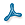 Это объявление опубликовано в газете "Коммерсантъ" №128 от 14.07.2012, на стр. 55